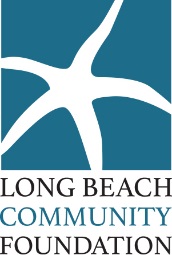 Suggested Language for Legacy PlansLANGUAGE FOR WILL1. I give and bequeath _________________________ [describe gift] to the Long Beach Community Foundation (the “Foundation”), 400 Oceangate, Suite 800, Long Beach, CA 90802, FEIN 20-5054010, to hold, manage, invest and reinvest the same, to collect the net income and to pay and disburse the net income for general charitable uses and purposes, in accordance with the provisions specified in the Articles of Incorporation creating the Foundation, heretofore adopted by the Board of Directors of the Foundation, all of which provisions are hereby incorporated by reference and conclusively assented to and adopted. 2. The Fund hereby created shall be known as the _______________________ (“Fund”). Income and/or principal of the Fund shall be disbursed in accordance with instructions separately provided to the Foundation. If separate instructions have not been provided, the entire amount shall be added to the LBCF Community Impact Fund. 3. The Foundation shall charge the Fund to the extent sufficient for reasonable and proper compensation for services and expenses. LANGUAGE FOR LIVING TRUSTS1. Upon the death of ______________________________ (the Trustor), [the sum of

_____________] [or, describe gift _____________________] shall be distributed to the Long Beach Community Foundation(the “Foundation”), 400 Oceangate, Suite 800, Long Beach, CA 90802, FEIN 20-5054010, to hold, manage, invest and reinvest the same, to collect the net income and to pay and disburse the net income for general charitable uses and purposes, in accordance with the provisions specified in the Articles of Incorporation creating the Foundation, heretofore adopted by the Board of Directors of the Foundation, all of which provisions are hereby incorporated by reference and conclusively assented to and adopted. 2. The Fund hereby created shall be known as the _______________________ (“Fund”). Income and/or principal of the Fund shall be disbursed in accordance with instructions separately provided to the Foundation. If separate instructions have not been provided, the entire amount shall be added to the LBCF Community Impact Fund.3. The Foundation shall charge the Fund to the extent sufficient for reasonable and proper compensation for services and expenses. 400 Oceangate Suite 800, Long Beach, CA  90802  ▪  (562) 435-9033  ▪  www.longbeachcf.orgUpdated 09/27/2022